KATA PENGANTARAssalamuallaikum Wr.Wb.Syukur Alhamdulillah penulis panjatkan kehadirat Allah SWT yang telah melimpahkan Rahmat dan Karunia-Nya sehingga penulis dapat menyelesaikan penulisan Skripsi ini dengan judul “Pengaruh Penggunaan Teknologi Informasi dan Orientasi Pasar terhadap Kinerja Pelaku UMKM Gerai Ponsel di Kecamatan Medan Amplas”. Dan tak lupa shalawat dan salam kepada junjungan Nabi Besar Muhammad SAW yang telah membawa manusia dari alam kegelapan menuju alam terang benderang.Penulis menyadari bahwa dalam penyusunan skripsi ini tidak akan selesai tanpa adanya bantuan dari berbagai pihak, oleh karena itu pada kesempatan ini penulis ingin mengucapkan terima kasih kepada:Bapak H. Hardi Mulyono, SE, M.AP. Rektor Universitas muslim Nusantara Al Washliyah Medan.Ibu Dr. Anggia Sari Lubis, SE., M.Si. Dekan Fakultas Ekonomi Univeristas Muslim Nusantara Al Washliyah Medan.Bapak Toni Hidayat, S.E., M.Si, Kepala Program Studi Manajemen Fakultas Ekonomi Universitas Muslim Nusantara Al Washliyah Medan.Bapak Adrial Falahi, S.Sos, MAP, Dosen Pembimbing yang telah meluangkan waktu disela-sela kesibukan untuk memberikan bimbingan, arahan dan saran-saran yang sangat berguna kepada penulis.iiSegenap Bapak / Ibu Dosen pengajar pada Fakultas Ekonomi Universitas Muslim Nusantara Al Washliyah Medan yang telah memberikan bekal ilmu yang sangat berharga bagi pengembangan wawasan keilmuan penulis selama mengikuti studi dan penyusunan skripsi ini.Kepada para Pelaku UMKM Gerai Ponsel di Kecamatan Medan Amplas yang telah memberikan izin kepada penulis untuk melakukan penelitian.Teristimewa Kedua Orang Tua tercinta Bapak Rusmawan dan Ibu Juli Yanti Lubis senantiasa telah memberikan kasih sayang, perhatian dan dukungan moril maupun materi sejak sebelum kuliah, dalam perkuliahan hingga penyusunan skripsi ini.Kepada keluarga besar tercinta yang telah memberikan dukungan dan perhatian yang sangat besar hingga selesainya studi dan skripsi ini.Penulis menyadari skripsi ini tidak luput dari berbagai kekurangan, oleh karena itu kritik dan saran yang membangun dari berbagai pihak sangat penulis harapkan demi perbaikan ke depan sehingga skripsi ini dapat memberikan manfaat bagi bidang pendidikan dan penerapan di lapangan serta bisa dikembangkan lebih lanjut, Aamiin ya rabbal’alamin..Wassalamuallaikum wr.wb..Medan, Maret 2023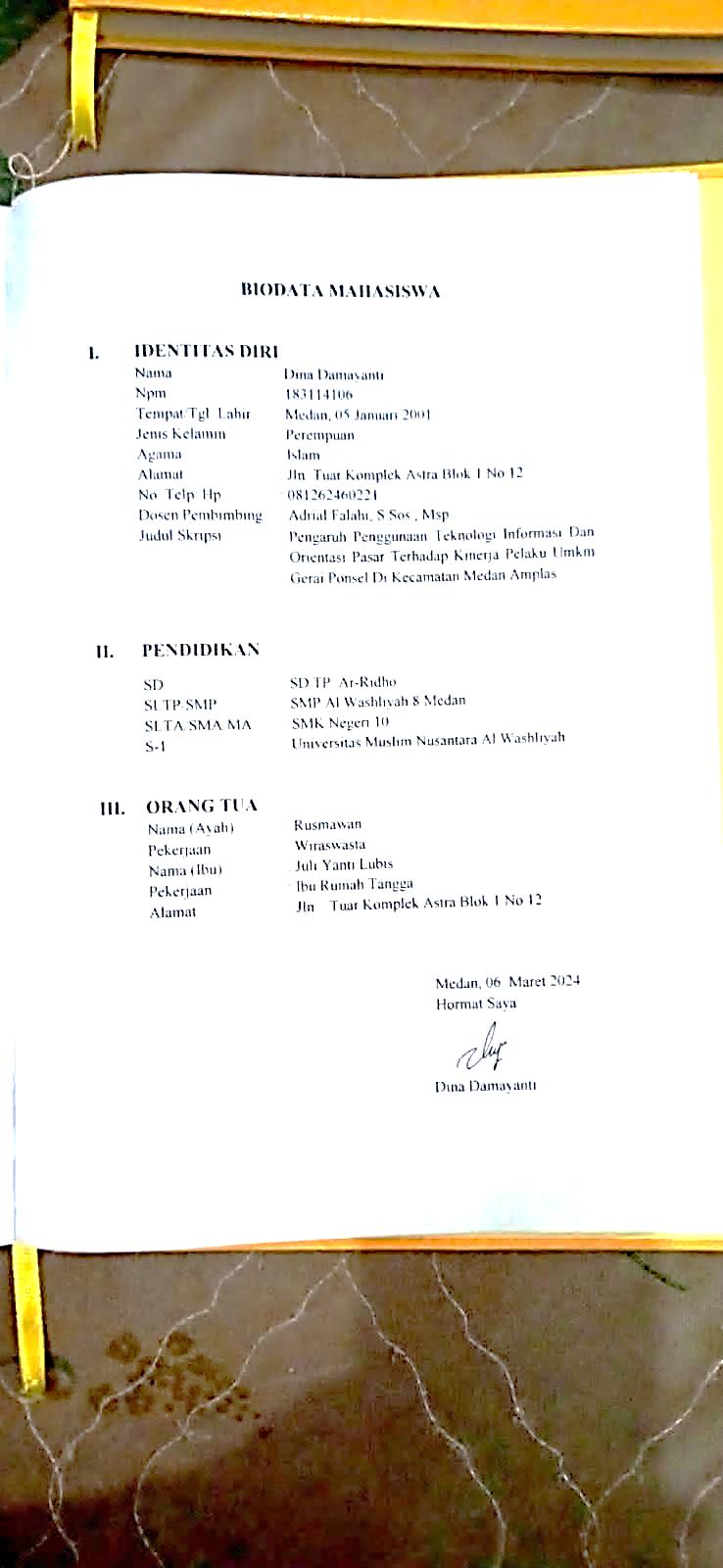 Dina Damayanti 183114106